Rotary Club of Carleton Place and Mississippi Mills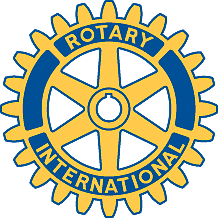   Meeting of September 9th, 2008Marion chaired the meeting, and welcomed a number of guests from the “Live Poets Society”.The general fund stands at about $9,800, and the licensed charities account at $11,600.  The annual report is ready for review by the auditor and executive.Mike reported that we have received confirmation from the District that our insurance is in force.  He also passed on a pamphlet on short-term youth exchanges to Bernie.The bursary cheques will be presented by the following members:CPHS – GordonAlmonte – AlanNotre Dame – JohnVoting on status of a charity was suggested for next week, but a bylaw amendment is required if we are to allow advance polling by email.  The executive will discuss further.Gordon reported that the trail repairs cost $315, and that it will be resurfaced with asphalt at no cost to the club.The Donations Committee has been reduced to two members, and needs a third.  If you are interested in joning, please call Gordon.Ernie introduced the members of the Live Poet's Society.Danielle Gregoireb!WilderEmily KwissaLeigh GibsonCarolyn CiccorittiJonathan DavidsonRepresenting Lanark County, they are the first rural group to compete at the Slam Poetry National Festival in Calgary, and are hoping to raise funds for airfare and accommodation.  Each contestant recites a poem of no more than 3 minutes.  They aim for high energy and audience participation. They have made a CD of their work.For this evening's presentation, they each recited a poem for the club, to demonstrate the kind of entries that are made in the competition. They dealt with a wide range of subjects, including stealing strawberries as a child, urban sprawl and people working together.  Alan demonstrated that he could keep up with the Jones...Agenda for next meetingChris Hale from the Perth Club will attend to tell us about the Guatemala Stove projectReview of 'where we are at' on voting in status as a charity.  It is hoped the executive will be able to circulate more details in advance.Club ActivitiesOctober 25th – Masker-Aid and Dance